              L’artOn fait de l’art avec Mme Léon-Fleury.On a fait des pantins, une frise de la Préhistoire. On a fait des sapins de noël  et des arbres à secrets.On a fait une frise de la Préhistoire avec : du journal, des craies et de la tapisserie.On a fait des silhouettes de yin et de yang avec des gommettes, du papier et de la peinture noire.  On a fait un sapin avec un cône en papier, on a fait aussi des bandelettes on les a collées sur le cône.                          Charlotte et Faustine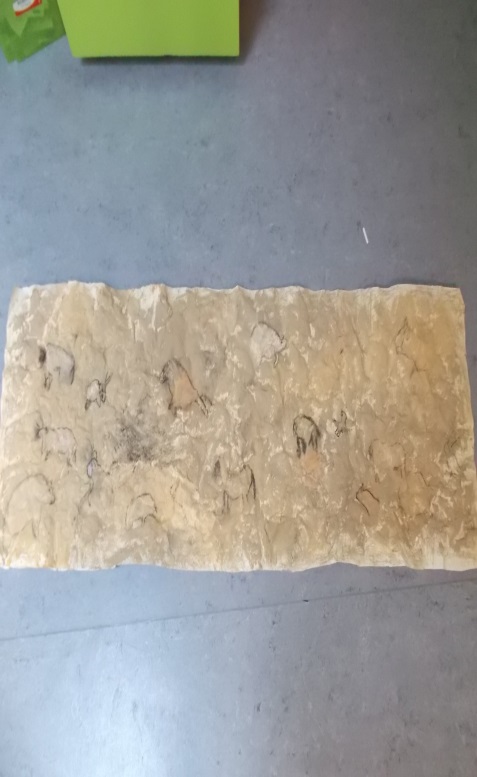 